Uma Uma.336389@2freemail.com 	ADMINISTRATIVE ASSISTANT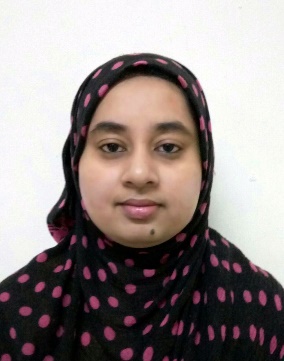 CAREER OBJECTIVE:CAREER OBJECTIVE:Seeking a challenging position of Administrative Assistant in a renowned company where I will be able to utilize my clerical skills and customer service experience offering:Versatile office management skillsProficiency in Microsoft Office programsStrong planner and problem solver who readily adapts to changeWorks independently and exceeds expectationsAble to juggle multiple priorities and meet tight deadlines without compromising qualityExcellent in handling the regular duties of officeSeeking a challenging position of Administrative Assistant in a renowned company where I will be able to utilize my clerical skills and customer service experience offering:Versatile office management skillsProficiency in Microsoft Office programsStrong planner and problem solver who readily adapts to changeWorks independently and exceeds expectationsAble to juggle multiple priorities and meet tight deadlines without compromising qualityExcellent in handling the regular duties of officeEDUCATIONAL QUALIFICATIONS :EDUCATIONAL QUALIFICATIONS :WORK EXPERIENCE :WORK EXPERIENCE :Able Soft Solutions – Coventry Office Executive2 years (2013 - 2015)Able Soft Solutions – Coventry Office Executive2 years (2013 - 2015)KEY RESPONSIBILITIES & PROFESSIONAL SKILLS:KEY RESPONSIBILITIES & PROFESSIONAL SKILLS:Responsible for all aspects of the day to day running of the filing, copying, report writing, and invoicing jobs.Responsible to handle the telephone enquiries.Make daily work plan of seniors with proper timing.Provide general information to the customers.Manage the daily incoming of the customers.Manage the documents in proper way.Handle all the other responsibilities related to the job.Diary management.Strong organizational, administrative and analytical skills.Ability to maintain confidentiality.Excellent working knowledge of all Microsoft Office packages.Ability to produce consistently accurate work even whilst under pressure.Ability to multi task and manage conflicting demands.Responsible for all aspects of the day to day running of the filing, copying, report writing, and invoicing jobs.Responsible to handle the telephone enquiries.Make daily work plan of seniors with proper timing.Provide general information to the customers.Manage the daily incoming of the customers.Manage the documents in proper way.Handle all the other responsibilities related to the job.Diary management.Strong organizational, administrative and analytical skills.Ability to maintain confidentiality.Excellent working knowledge of all Microsoft Office packages.Ability to produce consistently accurate work even whilst under pressure.Ability to multi task and manage conflicting demands.DUTIES:DUTIES:Carrying administrative duties such as filing, typing, copying, binding, scanning etc.Answer the phone calls politely and professionally.Provide all the information related to inquiry to the customers. Ensure the office space is neat and clean and all the things are well ordered and organized.Ensuring strict compliance with all of the company’s administration policies, procedures and ways of working.Undertaking billing work, managing diaries, typing up correspondence, documents, minutes and reports.Answering telephone calls to the office, then directing calls to the appropriate member of staff or taking messages.Distributing the stationary as per requirement and keeping the record.Checking the availability of stationary and other required things and ordering for them.Maintaining the documents records.Responding the mails.Maintaining computer and manual filing systems.Maintaining an effective administration system.Rapidly responding to and resolving any administrative problems.Making sure that information is quick and easy to locate.Carrying administrative duties such as filing, typing, copying, binding, scanning etc.Answer the phone calls politely and professionally.Provide all the information related to inquiry to the customers. Ensure the office space is neat and clean and all the things are well ordered and organized.Ensuring strict compliance with all of the company’s administration policies, procedures and ways of working.Undertaking billing work, managing diaries, typing up correspondence, documents, minutes and reports.Answering telephone calls to the office, then directing calls to the appropriate member of staff or taking messages.Distributing the stationary as per requirement and keeping the record.Checking the availability of stationary and other required things and ordering for them.Maintaining the documents records.Responding the mails.Maintaining computer and manual filing systems.Maintaining an effective administration system.Rapidly responding to and resolving any administrative problems.Making sure that information is quick and easy to locate.PERSONAL DETAILS :PERSONAL DETAILS :PASSPORT DETAILS :PASSPORT DETAILS :DECLARATION :DECLARATION :I hereby declare that the above said particulars are true and correct to the best of my knowledge & belief.I hereby declare that the above said particulars are true and correct to the best of my knowledge & belief.